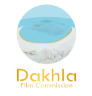 Communiqué de presseNaissance de la "Commission du Film de Dakhla"Dakhla – 04 mai 2022La "Commission du Film de Dakhla" vient d’être créée. Gérée par des professionnels du cinéma, cette structure a pour objectif de contribuer à la promotion de Dakhla en tant que nouvelle destination cinématographique pour les productions étrangères et nationales. Cette commission jouera un rôle particulièrement positif sur le plan socio-économique de la ville, de même qu’elle favorisera la création de multiples opportunités d'emplois, en plus de contribuer à la promotion de l'image culturelle et touristique du Royaume et notamment de la destination Dakhla.La Commission du Film de Dakhla aspire en outre à consolider la position de la région en tant que pôle international de l'industrie cinématographique au niveau africain. Elle sera d’ailleurs chargée de remplir les rôles suivants :- Développer l'infrastructure du cinéma sur le plan local et national.- Veiller à ce que les producteurs puissent disposer d’installations et de services appropriés à des prix compétitifs.- Créer un environnement réglementaire adapté qui favorise le développement du secteur.- Encourager la participation du cinéma marocain à des événements internationaux et créer une interconnexion entre les professionnels marocains et les sociétés de production étrangères.- Nommer des ambassadeurs internationaux du cinéma et inviter davantage de réalisateurs et de producteurs internationaux à venir découvrir Dakhla.La Commission du Film de Dakhla vise également à favoriser les initiatives stratégiques dans le domaine de la formation cinématographique. Elle aide à mettre en place des programmes de sensibilisation à l’utilité du cinéma, mais aussi à la promotion de carrières cinématographiques, à l'acquisition et au développement de talents et à l’encouragement de la coopération -production. A ce titre et afin d’aider la commission à remplir tous ses objectifs, un site internet en langue anglaise vient d’être lancé: WWW.DAKHLAFILMCOMMISSION.ORGCette commission est présidée par la productrice et la distributrice cinématographique Asma Graimiche. Parmi les membres de la Commission on retrouve notamment le producteur Karim Dabbagh (vice-président) et le réalisateur Jérôme Cohen Olivar (membre). Parmi les membres ambassadeurs, on retrouve la célèbre réalisatrice maroco-américaine SANA HAMRI, le producteur international de films MARCUS LOGES, le producteur américain PATRICK NEWALL, le réalisateur et producteur allemand MICHAEL DREHER, le réalisateur et producteur allemand FRIDER SCHLAICH.S’exprimant sur les raisons du choix de la ville de Dakhla, Asma Graimiche, présidente de la commission, a déclaré : «la région de Dakhla-Oued Eddahab est un véritable trésor national qui recèle des ressources naturelles incroyables ; cette région se compose de vastes étendues de terrains désertiques, mais aussi d’une centaine de kilomètres de plages désertes qui s'étendent du nord au sud, tout le long de l'océan Atlantique. En plus d'offrir 1H30 d'ensoleillement supplémentaire par jour par rapport aux autres villes du Royaume, la péninsule de Dakhla dispose d'une base logistique qui répond à tous les besoins de productions cinématographiques, en plus d'un aéroport et d’infrastructures hôtelières et logistiques de premier plan... autant d’atouts qui la qualifient grandement pour occuper une position cinématographique avancée aussi bien au niveau national qu’international ». Et d’ajouter que : « La commission se penchera sur l'élaboration d'un plan d'action destiné à promouvoir l'industrie cinématographique au niveau régional et à attirer davantage les producteurs étrangères vers la région».La présidente de la commission a conclu : « le cinéma n'est pas seulement une industrie et un art, mais il représente également un débouché non négligeable pour la promotion de l'emploi et pour le développement socio-économique ».De sa part Karim Dabbagh, Vice-Président de la commission, a souligné son engagement avec le reste de l'équipe pour faire de la ville de Dakhla une nouvelle destination cinématographique qui attirera les plus grandes productions cinématographiques, dans cette ville unique qui se caractérise par la diversité de sa géographie.Dabbagh a ajouté également que “la ville de Dakhla offre un décor à la fois unique, diversifié et naturel, soulignant que les efforts des différents acteurs doivent être réunis pour promouvoir encore plus la région en général et la ville de Dakhla en particulier et en faire une destination artistique et culturel incontournable”. Parallèlement à l'annonce de la création de la “commission du film de Dakhla”, le tournage des scènes de la seconde saison de la série futuriste fantastique américaine "The wheel of time", qui est inspirée du roman de James Oliver Rigney et qui met en vedette Rosamund Pike, vient d’être lancé à Dakhla. Des acteurs de renom tels que Madeleine Madden, Danielle Henney, Michael McCleahton, Alvaro Morte, Sophie Oconedo, Kate Fleetwood, Claire Perkins, Peter Franzen font parti du casting de cette nouvelle saison. A noter que la production de cette œuvre est réalisée par “Amazon Prime production” et “Sony Pictures Entertainment “ sous la production exécutive au Maroc du producteur Karim Dabbagh. De sa part, l’équipe de réalisation est chapeautée par la maroco-américaine Sana Hamri. Cette série est considérée comme étant l'une des productions actuelles les plus importantes au monde et qui connaît une forte audience à l’échelle planétaire.
Merci de noter, SVPPhoto de Jane thijs d'Amazon studiosContact presse :Yassine Errikh+212 6 61 78 82 05